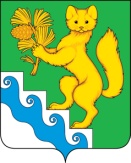 АДМИНИСТРАЦИЯ БОГУЧАНСКОГО РАЙОНАПОСТАНОВЛЕНИЕ17.05.2024                             с. Богучаны		                     № 477-пОб утверждении Перечня малокомплектных общеобразовательных учреждений, реализующих  образовательные  программы начального общего, основного общего, среднего общего образования  на  2024-2025 учебный  годВ соответствии со ст. 24  Закона Красноярского края от 26.06.2014 N 6-2519 "Об образовании в Красноярском крае" на основании ст. 7, 8,40, 47 Устава Богучанского района Красноярского края,ПОСТАНОВЛЯЮ: Утвердить Перечень малокомплектных образовательных организаций, реализующих образовательные программы начального общего, основного общего, среднего общего образования  на 2024-2025 учебный год, согласно приложению 1.Контроль за исполнением настоящего постановления возложить на заместителя Главы Богучанского района по социальным вопросам И.М.Брюханова.Постановление вступает в силу со дня, следующего за днём опубликования в Официальном вестнике Богучанского района.Постановление подлежит размещению на официальном сайте управления образования администрации Богучанского района (www. boguo.ru)Глава Богучанского района	                                            А.С. МедведевПриложение 1 к постановлению администрации Богучанского района  от 17.05.2024  № 477-пПеречень малокомплектных общеобразовательных учреждений, реализующих образовательные  программы начального общего, основного общего, среднего общего образованияна  2024-2025 учебный годМуниципальное  казённое    общеобразовательное  учреждение Артюгинская школа (МКОУ Арюгинская школа)Муниципальное  казённое    общеобразовательное  учреждение Ангарская школа (МКОУ Ангарская школа)Муниципальное  казённое    общеобразовательное  учреждение Богучанская средняя  школа №3 (МКОУ Богучанская средняя школа№3)Муниципальное  казённое    общеобразовательное  учреждение Говорковская школа (МКОУ Говорковская школа)Муниципальное  казённое    общеобразовательное  учреждение  «Гремучинская школа №19» (МКОУ «Гремучинская школа №19»)Муниципальное  казённое    общеобразовательное  учреждение Красногорьевская школа (МКОУ Красногорьевская школа)Муниципальное  казённое    общеобразовательное  учреждение Манзенская  школа (МКОУ Манзенская школа)Муниципальное  казённое    общеобразовательное  учреждение Невонская школа (МКОУ Невонская  школа)Муниципальное  казённое    общеобразовательное  учреждение Нижнетерянская школа (МКОУ Нижнетерянская школа)Муниципальное  казённое    общеобразовательное  учреждение Новохайская школа (МКОУ Новохайская школа)Муниципальное  казённое    общеобразовательное  учреждение Осиновская школа (МКОУ Осиновская  школа)Муниципальное  казённое    общеобразовательное  учреждение Пинчугская школа (МКОУ Пинчугская школа)Муниципальное  казённое    общеобразовательное  учреждение Такучетская школа (МКОУ Такучетская школа)Муниципальное  казённое    общеобразовательное  учреждение «Шиверская школа» (МКОУ « Шиверская  школа»)Муниципальное  казённое    общеобразовательное  учреждение  Хребтовская  школа (МКОУ Хребтовская школа)